DOSSIER DE PRÉINSCRIPTIONÉtat civil Madame      Monsieur	Nom : Prénom : Date de naissance : Adresse (domicile) : Numéro de téléphone (fixe ou mobile) : Courriel : Situation actuelle (sectionnez dans la liste ci-dessous)Autre, précisez : Dernier emploi occupé : Dates du dernier emploi occupé : Diplômes et titres obtenus (et années d’obtention) Êtes- vous titulaire d’une RQTH ?Oui      Non MobilitéÊtes-vous mobile :                Oui       NonPossédez-vous un véhicule :        Oui         Non  Avez-vous effectué des périodes en immersion au sein d’une ou des collectivités ?Oui             Non Si OUI, indiquez la structure et la période : Autres précisions ou commentaires complémentaires : Merci de nous retourner le présent formulaire complété par vous et accompagné des documents suivants : Un curriculum Vitae à jour et une lettre motivant votre entrée en formationUne photo d’identité (récente)Une attestation Pôle Emploi (s’il y a lieu)Photocopie de votre carte d’identité et du permis de conduireCopie(s)s du ou des diplômes obtenusConformément aux dispositions prévues par le Règlement Européen sur la Protection des Données Personnelles (Règlement UE 2016/679 du 27 Avril 2016) et la Loi N° 78-17 du 6 Janvier 1978 relative à l’informatique, aux fichiers et aux libertés (modifiée par la Loi N° 2018-493 DU 20 Juin 2018 relative à la protection des données personnelles), les informations recueillies dans ce questionnaire sont collectées et conservées par le Campus des Valois (Elisabeth.mouchague@campus-valois.fr, responsable du traitement) dans une finalité d’inscription à un parcours de formation et vérification des prérequis à l’entrée.La base légale du traitement est le consentement.L’Agence Technique Départementale de la Charente agit en tant que Déléguée à la Protection des Données (dpo@atd16.fr) du Campus des Valois.Les données collectées seront communiquées aux seuls destinataires suivants : Campus des Valois- CharenteLes données sont conservées pendant une durée de 3 ans.Vous pouvez accéder aux données vous concernant, les rectifier, demander leur effacement ou exercer votre droit à la limitation du traitement des données.Vous pouvez également retirer à tout moment votre consentement au traitement de vos données.Si vous estimez, après nous avoir contactés, que vos droits « Informatique et Libertés » ne sont pas respectés, vous pouvez adresser une réclamation à la CNIL.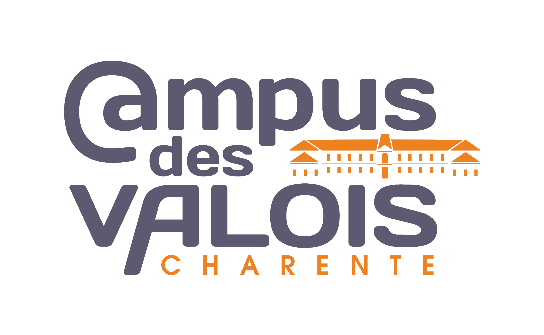 FORMATIONSECRÉTAIRE DE MAIRIE……….SESSION 2024